Уроки, извлеченные из аварии, произошедшей 
на опасном производственном объекте ООО «Тейковская земельная компания»Дата аварии – 25 декабря 2023 г. Наименование организации: ООО «Тейковская земельная компания»Место происшествия: Авария произошла на опасном производственном объекте «Участок транспортный, гараж», рег. № А16-04279-0001, IV класс опасности. Последствия от аварии.Разрушение опорно-поворотного устройства крана, деформация коренной секции стрелы крана;расходы на ликвидацию последствий аварии на момент расследования – затраты на проведение экспертизы – 55 тыс. рублей;прямые потери – 6900 тыс. рублей;потери от простоя производства эксплуатирующей организации и третьих лиц - отсутствуют.Вследствие произошедшей аварии погибших и пострадавших нет.Экологический ущерб не установлен.Краткое описание аварии.Авария произошла 25 декабря 2023 г. в 13 часов 4 минуты. При попытке
 с помощью автомобильного крана вытащить застрявший грузовой автомобиль, загруженный песком по адресу: г. Иваново, ул. Косякова, д. 25 разрушилось опорно-поворотное устройство крана, в следствие чего произошло падение поворотной части крана вместе со стрелой и кабиной крановщика.Характер полученных повреждений и орган, подвергшийся повреждению, медицинское заключение о тяжести повреждения здоровья.Пострадавших нет.Технические причины аварии:Комиссией по расследованию аварии установлено, 
что технической причиной аварии является:1. Разрушение опорно-поворотного устройства автомобильного крана 
КС-45717А-1Р, зав.№293 учетный № А16-00032-0003пс вследствие превышения его грузоподъемности.Нарушены требования пункта 1 статьи 9 Федерального закона от 21 июля 1997 г. № 116-ФЗ «О промышленной безопасности опасных производственных объектов» (далее – Федеральный закон № 116-ФЗ) и подпункта б) пункта 22 Федеральных норм и правил в области промышленной безопасности «Правила безопасности опасных производственных объектов, на которых используются подъемные сооружения», утверждённых приказом Федеральной службы 
по экологическому, технологическому и атомному надзору от 26 ноября 2020 года № 461 (далее – ФНП ПС);2. Неисправность (неработоспособность) ограничителя нагрузки автомобильного крана КС-45717А-1Р, зав. №293, выразившаяся в подъеме груза, превышающего грузоподъемность крана.Нарушены требования пункта 1 статьи 9 Федерального закона № 116-ФЗ 
и подпункта д) пункта 251 ФНП ПС.Организационные причины аварии:1. Низкий уровень производственного контроля в ООО «Тейковская земельная компания» выразившийся в следующем:Допущена работа автомобильного крана КС-45717А-1Р, зав.№293, учетный № А16-00032-0003пс по подъёму и перемещению грузов на объекте по адресу: Ивановская область, г. Иваново, ул. Косякова, д. 25 за пределами срока службы, заявленного изготовителем в паспорте крана, без наличия заключения экспертизы промышленной безопасности о возможности его продления. Нарушены требования пункта 2 статьи 7 и пункта 1 статьи 9 Федерального закона № 116-ФЗ; подпункта а) пункта 22 и подпункта в) пункта 251 ФНП ПС; пункта 4 Федеральных норм и правил в области промышленной безопасности «Правила проведения экспертизы промышленной безопасности», утвержденных приказом Федеральной службы по экологическому, технологическому и атомному надзору от 20 октября 2020 г. № 420.Допущена работа автомобильного крана КС-45717А-1Р, зав.№293, учетный № А16-00032-0003пс по подъёму и перемещению грузов на объекте по адресу: Ивановская область, г. Иваново, ул. Косякова, д. 25, без проведения периодического (частичного) технического освидетельствования.Нарушены требования пункта 1 статьи 9 Федерального закона № 116-ФЗ; подпункта а) пункта 22, пункта 164, подпункта в) пункта 251 ФНП ПС.Допущена работа автомобильного крана КС-45717А-1Р, зав.№293, учетный № А16-00032-0003пс по подъёму и перемещению грузов на объекте 
по адресу: Ивановская область, г. Иваново, ул. Косякова, д. 25, после ремонта расчетных элементов металлоконструкций, узлов с их заменой без проведения внеочередного технического освидетельствования.Нарушены требования пункта 1 статьи 9 Федерального закона № 116-ФЗ; подпункта в) пункта 166, подпункта в) пункта 251 ФНП ПС.Допущена работа автомобильного крана КС-45717А-1Р, зав.№293, учетный № А16-00032-0003пс по подъёму и перемещению грузов на объекте 
по адресу: Ивановская область, г. Иваново, ул. Косякова, д. 25 без принятия решения о пуске в работу на основании положительных результатов технического освидетельствования после замены расчетных элементов 
или узлов металлоконструкций.Нарушены требования пункта 1 статьи 9 Федерального закона № 116-ФЗ; подпункта г) пункта 135 ФНП ПС.Работа автомобильного крана КС-45717А-1Р, зав.№293, учетный № А16-00032-0003пс по подъёму и перемещению грузов на объекте по адресу: Ивановская область, г. Иваново, ул. Косякова, д. 25 проводилась 
без непосредственного руководства указанными работами инженерно-техническим работником, ответственным за безопасное производство работ 
с применением подъемных сооружений при отсутствии маркировки веса груза 
и схем строповки. Нарушены требования пункта 1 статьи 9 Федерального закона № 116-ФЗ; пункта 127 ФНП ПС.Автомобильным краном КС-45717А-1Р, зав.№293, учетный № А16-00032-0003пс допущен подъем груза, засыпанного землей, груза, масса которого неизвестна.Нарушены требования пункта 1 статьи 9 Федерального закона № 116-ФЗ; пунктов 114, 115 ФНП ПС.Также установлены прочие причины аварии, к которым относится следующее:ООО «Тейковская земельная компания» не организовано не реже одного раза в шесть месяцев считывание данных с регистратора параметров работы автомобильного крана КС-45717А-1Р, зав.№293 с обработкой (расшифровкой) этих данных и оформлением соответствующего протокола. Нарушены требования пункта 1 статьи 9 Федерального закона № 116-ФЗ; подпункта б) пункта 24 ФНП ПС.Производственная инструкция машиниста крана автомобильного, разработана без учета требований паспорта и руководства 
по эксплуатации автомобильного крана КС-45717А-1Р, зав.№293.Нарушены требования пункта 1 статьи 9 Федерального закона № 116-ФЗ; подпункта в) пункта 147 ФНП ПС.Должностные инструкции главного механика и начальника производственной базы ООО «Тейковская земельная компания», являющихся соответственно лицом, ответственными за осуществление производственного контроля при эксплуатации ПС, и лицом, ответственным за содержание ПС 
в работоспособном состоянии, не содержат должностных (функциональных) обязанностей, предусмотренных для указанных специалистов требованиями ФНП ПС;Приказом № б/н от 9 февраля 2023 г. «Об организации технического надзора за безопасной эксплуатацией грузоподъемных кранов» главный механик ООО «Тейковская земельная компания» Егоров А.Ю. назначен представителем администрации для осуществления надзора за безопасной эксплуатацией грузоподъемных машин и согласно пояснений 
ООО «Тейковская земельная компания» является специалистом, ответственным за осуществление производственного контроля 
при эксплуатации подъемных сооружений, при этом указанный специалист  
не аттестован по общим требованиям промышленной безопасности  (область аттестации: А.1 - основы промышленной безопасности).Нарушены требования пункта 1 статьи 9 Федерального закона № 116-ФЗ; подпункта и) пункта 22 ФНП ПС.Приказом ООО «Тейковская земельная компания» №б/н от 10.08.2021 г. 
«О назначении ответственного за осуществление производственного контроля» главный инженер Малышев Н.А. назначен представителем администрации 
для осуществления производственного контроля за соблюдением требований промышленной безопасности на опасных производственных объектах 
ООО «Тейковская земельная компания», при этом указанный специалист  
не аттестован по промышленной безопасности в объеме требований безопасности в соответствующей области, необходимых для выполнения возложенных на него трудовых обязанностей.Нарушены требования пункта 1 статьи 9 Федерального закона № 116-ФЗ; пункта 12 Правил организации и осуществления производственного контроля 
за соблюдением требований промышленной безопасности, утверждённых постановление Правительства Российской Федерации от 18 декабря 2020 года
№ 2168.Мероприятия по локализации и устранению причин аварии.       1. Руководителю ООО «Тейковская земельная компания» издать приказ 
о мерах принятых по результатам расследования аварии и представить 
в Центральное управление Ростехнадзора.        2. Довести до сведения работников ООО «Тейковская земельная компания» обстоятельства и причины аварии.       3. Главному инженеру ООО «Тейковская земельная компания» 
Малышеву Н.А. пройти аттестацию в области промышленной безопасности 
в Территориальной аттестационной комиссии Ростехнадзора.       4. Главному механику ООО «Тейковская земельная компания» 
Егорову А.Ю. пройти внеочередную аттестацию в области промышленной безопасности в Территориальной аттестационной комиссии Ростехнадзора.        5. Начальнику промышленной базы ООО «Тейковская земельная компания» Анохину В.Г. пройти внеочередную аттестацию в области промышленной безопасности в Территориальной аттестационной комиссии Ростехнадзора.       6. ООО «Тейковская земельная компания» не допускать работу грузоподъемных кранов за пределами срока службы, заявленного изготовителем в их паспорте, без наличия заключения экспертизы промышленной безопасности о возможности его продления.         7. ООО «Тейковская земельная компания» не допускать работу грузоподъемных кранов без проведения периодического, внеочередного технического освидетельствования, а также без принятия решения о пуске 
в работу на основании положительных результатов технического освидетельствования в случаях установленных ФНП ПС.          8.  ООО «Тейковская земельная компания» не допускать работу грузоподъемных кранов по подъёму и перемещению грузов 
без непосредственного руководства указанными работами инженерно-техническим работником, ответственным за безопасное производство работ 
с применением подъемных сооружений, в случаях установленных ФНП ПС.          9. ООО «Тейковская земельная компания» организовать и обеспечить считывание данных с регистратора параметров работы грузоподъемных кранов 
с обработкой (расшифровкой) этих данных и оформлением соответствующего протокола не реже сроков, указанных в руководстве (инструкции) 
по эксплуатации регистратора. При отсутствии в эксплуатационных документах регистраторов указаний о сроках считывания данных, обеспечить выполнение таких операций не реже одного раза в шесть месяцев.          10. ООО «Тейковская земельная компания» переработать, либо разработать вновь производственную инструкция машиниста крана автомобильного, с учетом требований паспорта и руководства по эксплуатации автомобильного крана.          11. ООО «Тейковская земельная компания» переработать, либо разработать вновь должностные инструкции лиц назначенных ответственными 
за осуществление производственного контроля при эксплуатации подъемных сооружений, ответственных за содержание подъемных сооружений 
в работоспособном состоянии, а также ответственных за безопасное производство работ с применением подъемных сооружений с определением 
их обязанностей в отношении эксплуатации грузоподъемных кранов, 
а также с учетом требований ФНП ПС.         12. ООО «Тейковская земельная компания» не допускать подъем грузов, превышающих грузоподъемность крана, грузов, засыпанных землей, 
а также грузов, масса которых неизвестна.                  13. ООО «Тейковская земельная компания» не допускать работу автомобильного крана КС-45717А-1Р, зав.№293, учетный № А16-00032-0003пс без проведения экспертизы промышленной безопасности после проведения восстановительного ремонта после аварии.         Извлеченные уроки.         Не допускать подъем грузов, превышающих грузоподъемность крана, грузов, засыпанных землей, а также грузов, масса которых неизвестна.        Не допускать работу грузоподъемных кранов за пределами срока службы, заявленного изготовителем в их паспорте, без наличия заключения экспертизы промышленной безопасности о возможности его продления.        Не допускать работу грузоподъемных кранов по подъёму и перемещению грузов без непосредственного руководства указанными работами инженерно-техническим работником, ответственным за безопасное производство работ 
с применением подъемных сооружений, в случаях установленных ФНП  ПС.      Организовать и обеспечить считывание данных с регистратора параметров работы грузоподъемных кранов с обработкой (расшифровкой) этих данных 
и оформлением соответствующего протокола не реже сроков, указанных 
в руководстве (инструкции) по эксплуатации регистратора.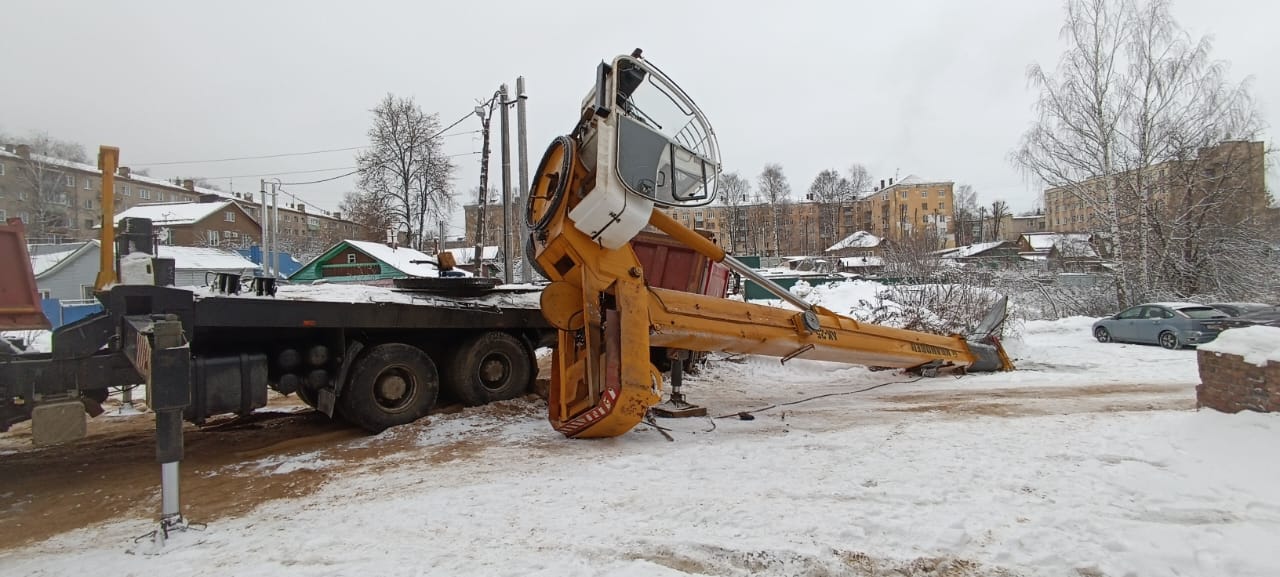 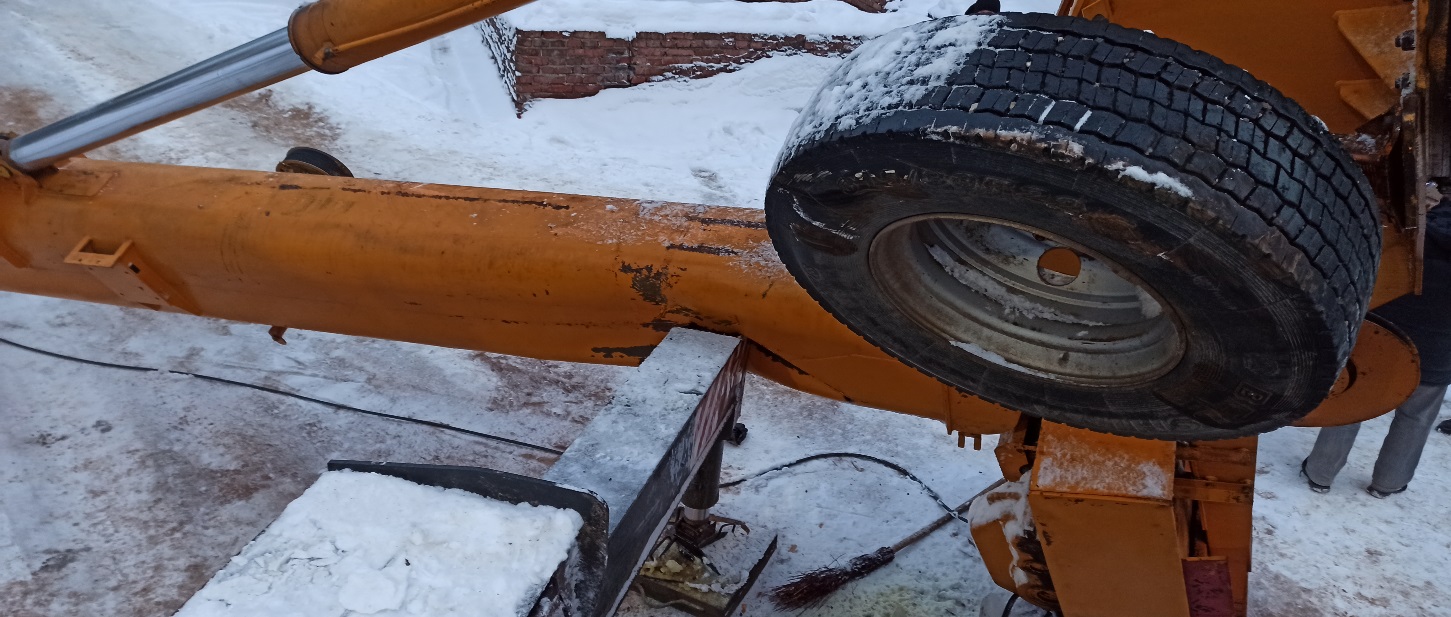 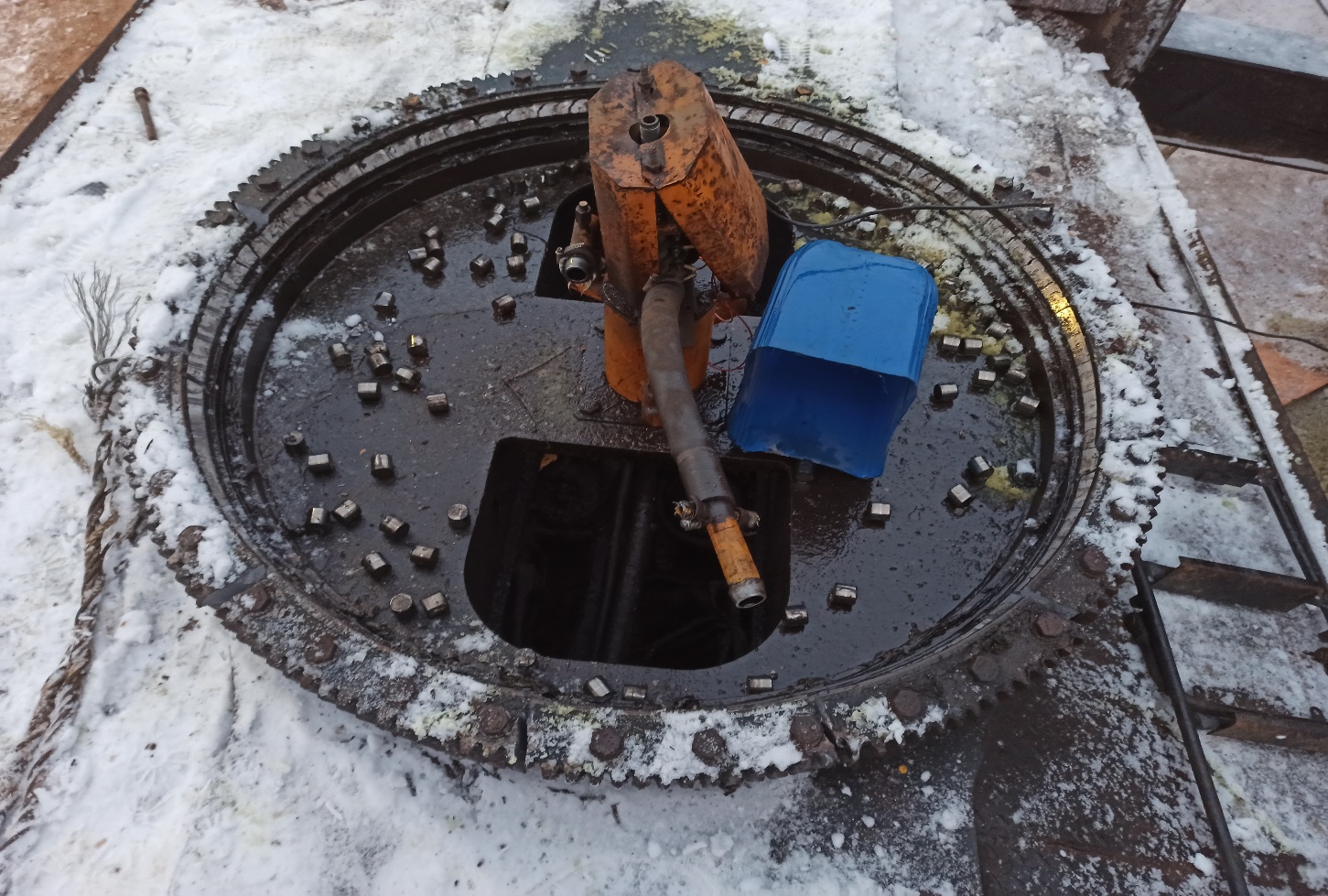 